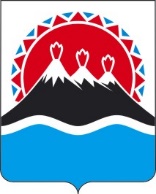 МИНИСТЕРСТВО СПОРТА КАМЧАТСКОГО КРАЯПРИКАЗНа основании экспертного заключения Управления Министерства юстиции Российской Федерации по Камчатскому краю от 13.09.2023 
№ МинЮст-333 на приказ Министерства спорта Камчатского края от 03.02.2023 №2-Н «Об утверждении Порядка разработки и утверждения календарного плана официальных физкультурных мероприятий и спортивных мероприятий Камчатского края, перечня значимых официальных физкультурных мероприятий и спортивных мероприятий, проводимых на территории Камчатского края» (с изменениями от 28.06.2023 № 9-Н; от 09.08.2023 №12-Н)ПРИКАЗЫВАЮ:Внести в приказ Министерства спорта Камчатского края от 03.02.2023 № 2-Н «Об утверждении Порядка разработки и утверждения календарного плана официальных физкультурных мероприятий и спортивных мероприятий Камчатского края, перечня значимых официальных физкультурных мероприятий и спортивных мероприятий, проводимых на территории Камчатского края» (далее — приказ № 2-Н от 03.02.2023) следующие изменения: 1) преамбулу  изложить в новой редакции: «В соответствии с подпунктами «б-в» пункта 11 части 3 статьи 4 Закона Камчатского края от 23.06.2021 № 625 «Об отдельных вопросах в области физической культуры и спорта в Камчатском крае», частями 21.3, 21.4 Постановления Правительства Камчатского края от 07.04.2023 № 205-П «Об утверждении Положения о Министерстве спорта Камчатского края»;2) номер части 28 раздела 4 Приложения к приказу № 2-Н от 03.02.2023 заменить на номер «27».Приказ от 09.08.2023 № 12-Н «О внесении изменений в приказ Министерства спорта Камчатского края от 03.02.2023 № 2-Н «Об утверждении Порядка разработки и утверждения календарного плана официальных физкультурных мероприятий и спортивных мероприятий Камчатского края, перечня значимых официальных физкультурных мероприятий и спортивных мероприятий, проводимых на территории Камчатского края» признать утратившим силу.3. Настоящий приказ вступает в силу после дня его официального опубликования.[Дата регистрации] № [Номер документа]г. Петропавловск-КамчатскийО внесении изменений в приказ Министерства спорта Камчатского края от 03.02.2023 № 2-Н «Об утверждении Порядка разработки и утверждения календарного плана официальных физкультурных мероприятий и спортивных мероприятий Камчатского края, перечня значимых официальных физкультурных мероприятий и спортивных мероприятий, проводимых на территории Камчатского края»Министр[горизонтальный штамп подписи 1]К.В. Хмелевский 